Конкурс видеороликов на английском языке к 75-летию Победы Воронежская Ассоциация преподавателей английского языка и кафедра английского языка  естественно-научных факультетов ВГУ проводят региональный конкурс видеороликов на английском языке среди студентов и школьников  «iTravel:MyRegionForVictory», посвященный 75-летию Победы в Великой отечественной войне.Требования к представляемым материалам:Видеоролик должен быть посвящен вкладу региона в Победу в Великой Отечественной войне.Видеоролики могут быть сняты любыми доступными средствами (на видеокамеру; видеокамеру, встроенную в мобильное цифровое устройство).Продолжительность видеоролика – 3 – 5 минут.Жанр видеоролика может быть любым (интервью, репортаж, видеоклип, анимационный сюжет и т.п.).Озвучивание ролика должно быть выполнено на английском языке.Количество авторов одного видеоролика – не более трех человек.	При оценивании материалов учитываются соответствие теме и полнота ее раскрытия, оригинальность, качество языкового сопровождения, художественный и технический уровень.	Для участия в конкурсе необходимо разместить видеоролик на видеохостинге Youtube, оформить заявку по прилагаемой форме и выслать ее в адрес оргкомитета по адресу lyudmilaab@mail.ru . Заявку необходимо прикрепить к письму отдельным файлом с названием «Заявка Фамилия, Инициалы авторов видео».	Категории конкурса:учащиеся 7-9 классов;учащиеся 10-11 классов;студенты средних специальных и высших учебных заведений;	Конкурс проводится с 1декабря 2019 года по 1 марта 2020. Последний срок подачи заявок – 18.00 Московского времени 29 февраля 2020 года. Подведение итогов конкурса и награждение победителей состоится в марте 2020 г. О результатах конкурса оргкомитет оповестит по электронной почте (пожалуйста, проверяйте корзину почтового ящика), информация также будет размещена в группе Ассоциации на Facebook по адресу: https://www.facebook.com/groups/vate1/  Лучшие работы в каждой возрастной категории будут рекомендованы для участия во Всероссийском конкурсе.Итоги Всероссийского конкурса будут объявлены в конце апреля 2020 г.	По вопросам организации и проведения конкурса просьба обращаться к вице-президенту VATE, председателю жюри Людмиле Александровне Кривенко (e-mail: lyudmilaab@mail.ru ).Приложение 1.Заявка на региональный конкурс видеороликовна английском языке  «iTravel:MyRegionForVictory»Президент VATEпроф. М.А. Стернина 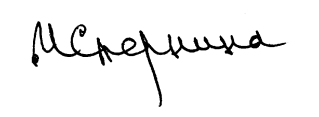 ФИО участника (-ов)по-русскиФИО участника (-ов)по-английскиГород/поселок, районНазвание образовательного учрежденияКласс/курсE-mailКонтактный телефонКатегория(нужное подчеркнуть)учащиеся 7-9 классов;учащиеся 10-11 классов;студенты средних специальных и высших учебных заведений;Название видеороликаСсылка на место размещения видеоролика на Youtube                   ФИО учителя/преподавателя по-русскиФИО учителя/преподавателя по-английскиКонтактный телефон учителя/преподавателяE-mail учителя/преподавателя